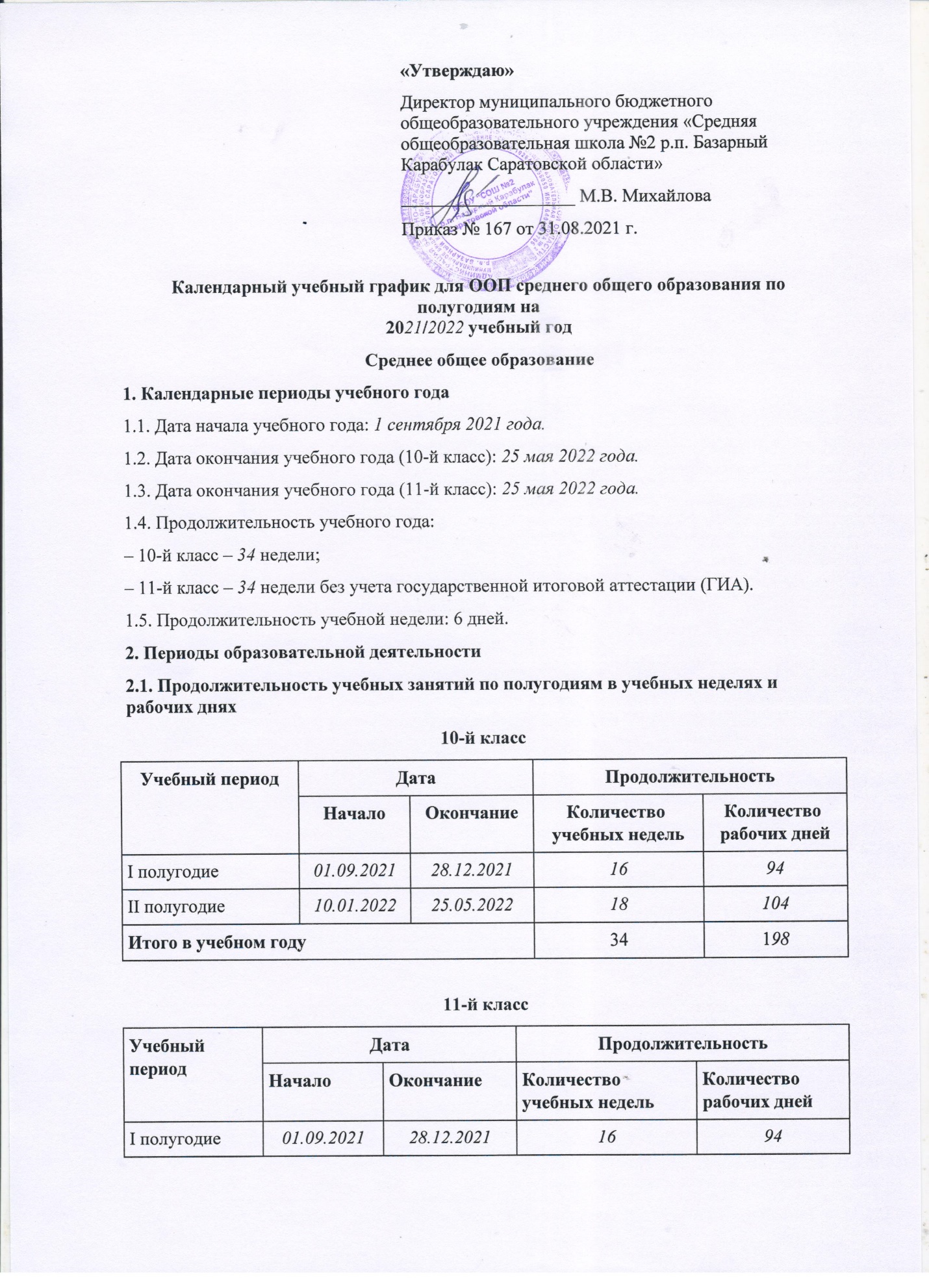 Календарный учебный график для ООП среднего общего образования по полугодиям на 
2021/2022 учебный годСреднее общее образование1. Календарные периоды учебного года1.1. Дата начала учебного года: 1 сентября 2021 года.1.2. Дата окончания учебного года (10-й класс): 25 мая 2022 года.1.3. Дата окончания учебного года (11-й класс): 25 мая 2022 года.1.4. Продолжительность учебного года:– 10-й класс – 34 недели;– 11-й класс – 34 недели без учета государственной итоговой аттестации (ГИА).1.5. Продолжительность учебной недели: 6 дней.2. Периоды образовательной деятельности2.1. Продолжительность учебных занятий по полугодиям в учебных неделях и рабочих днях10-й класс11-й класс* Сроки проведения ГИА обучающихся устанавливает Федеральная служба по надзору в сфере образования и науки (Рособрнадзор). В календарном учебном графике период определен примерно. 
2.2. Продолжительность каникул, праздничных и выходных дней10-й класс11-й класс* Для обучающихся 11-х классов учебный год завершается в соответствии с расписанием ГИА. В календарном учебном графике период определен примерно.3. Режим работы образовательной организации4. Распределение образовательной недельной нагрузки при 6-дневной учебной неделе5. Расписание звонков и перемен10–11-е классы (3-й поток)6. Организация промежуточной аттестацииПромежуточная аттестация в 10 классах осуществляется в период с 32 учебной недели 2022 года без прекращения образовательной деятельности в форме тестирования по учебным предметам учебного плана.   Социально-экономический профиль – математика (профильный уровень), обществознание; технологический профиль – физика, математика (профильный уровень).7. Учебные сборы для юношей 10-го классаПродолжительность учебных сборов – 5 дней (35 часов).Учебные сборы проводятся по срокам, установленным постановлением администрации.«Утверждаю»Директор муниципального бюджетного общеобразовательного учреждения «Средняя общеобразовательная школа №2 р.п. Базарный Карабулак Саратовской области»___________________ М.В. МихайловаПриказ № 167 от 31.08.2021 г.Учебный периодДатаДатаПродолжительностьПродолжительностьУчебный периодНачалоОкончаниеКоличество 
учебных недельКоличество 
рабочих днейI полугодие01.09.202128.12.20211694II полугодие10.01.202225.05.202218104Итого в учебном годуИтого в учебном годуИтого в учебном году34198Учебный 
периодДатаДатаПродолжительностьПродолжительностьУчебный 
периодНачалоОкончаниеКоличество 
учебных недельКоличество 
рабочих днейI полугодие01.09.202128.12.20211694II полугодие10.01.202225.05.202218104ГИА*26.05.202219.06.2022320Итого в учебном году без учета ГИАИтого в учебном году без учета ГИАИтого в учебном году без учета ГИА34198Итого в учебном году с учетом ГИАИтого в учебном году с учетом ГИАИтого в учебном году с учетом ГИА37216Каникулярный периодДатаДатаПродолжительность 
каникул в 
календарных дняхКаникулярный периодНачалоОкончаниеПродолжительность 
каникул в 
календарных дняхОсенние каникулы30.10.202106.11.20219Зимние каникулы29.12.202108.01.202211Весенние каникулы24.03.202202.04.202210Летние каникулы01.06.202231.08.202292ИтогоИтогоИтого122Каникулярный периодДатаДатаПродолжительность 
каникул в 
календарных дняхКаникулярный периодНачалоОкончание*Продолжительность 
каникул в 
календарных дняхОсенние каникулы30.10.202106.11.20219Зимние каникулы29.12.202108.01.202211Весенние каникулы24.03.202202.04.202210Летние каникулы20.06.202231.08.202272Итого с учетом ГИАИтого с учетом ГИАИтого с учетом ГИА102Период учебной деятельности10–11-е классыУчебная неделя (дней)6 днейУрок (минут)40 минутПерерыв (минут)10–20 минутПериодичность промежуточной аттестацииПо полугодиямОбразовательная деятельностьНедельная нагрузка
в академических часахНедельная нагрузка
в академических часахОбразовательная деятельность10-е классы11-е классыУрочная3737Внеурочная 44УрокПродолжительность урокаПродолжительность 
перемены1-й8.00-8.4010 минут2-й8.50-9.3010 минут3-й9.40-10.2020 минут4-й10.30-11.1010 минут5-й11.30-12.1010 минут6-й12.20-13.0010 минут7-й13.10-13.5030 минутВнеурочная 
деятельностьС 14:30–